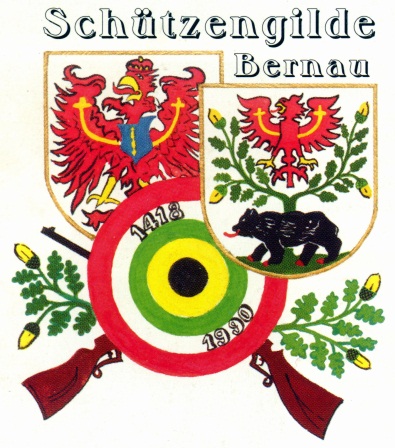 Schützengilde 1418 zu Bernau e.V.AufnahmeantragName: _____________________________	Vorname: _________________________Straße, Nr.: _____________________________________________________________PLZ / Wohnort: ______________________	Telefon: ___________________________Beruf: ___________________________________________________________________( ) angestellt	( ) selbständig	( ) Beamter	( ) Arbeiter	( ) RuhestandFamilienstand: ______________________	Geburtsdatum: ______________________E-Mailadresse: ____________________________________________________________Ich bin schon im Besitz folgender Berechtigungen / Qualifizierungen:WBK: nein/gelb/grün	Schwarzpulverschein: ja/nein	Wiederlader: ja/neinSchießleiter: ja/nein	Übungsleiter/Trainer: ja/nein	Kampfrichter: ja/neinIch erkenne hiermit die Satzung der Schützengilde 1418 zu Bernau e.V. an.Datum: ________________________	Unterschrift Antragsteller(in): __________________Bei Jugendlichen bis 18 Jahre gesetzlicher Vertreter: ________________________________Vereinsinterne Vermerke:Aufnahmedatum: ____________________	Stammbuchnummer: ____________________Beitragsstufe: normal / Ehepaar / Rentner / Arbeitslos / Student / Jugendlicher / SchülerVorstandsamt: _____________________	von: ________________	bis: _____________weitere Ämter: ______________________________________________________________Spezielles Interesse für sportliches Schießen der Sparte:( ) DSB KK/GK	( ) BDS	( ) jagdliches Schießen	( ) Vorderlader